1.  НАЗНАЧЕНИЕ ПРИБОРА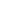 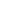 Терморегулятор  предназначен  для  управления  работой  нагревательных  приборов,  отопительных  систем,  систем  горячего  водоснабжения  и  прочих  устройств, требующих  контроля  температуры.2.  ТЕХНИЧЕСКИЕ ХАРАКТЕРИСТИКИ3.  КОМПЛЕКТ  ПОСТАВКИ4.  УСТРОЙСТВО ПРИБОРАТерморегулятор  состоит  из  корпуса,  на  лицевой панели которого находятся информационный дисплей  и кнопки управления. В верхней части корпуса установлен клеммник для подключения напряжения питания и исполнительных устройств, внизу – для подключения термодатчика. Габаритные размеры корпуса и расположение контактов клеммников показаны, соответственно, на рис. 1. и рис.2.5.  ПОДКЛЮЧЕНИЕ И ПРИНИП РАБОТЫТерморегулятор работает следующим образом: входной сигнал датчика температуры поступает в прибор, преобразуется микропроцессорным устройством, а система управления, в зависимости от соотношения фактической и заданной температуры, включает или выключает выходное реле. Для  подключения  прибора  присоедините  провода  питания,  исполнительных устройств и  датчика  к  клеммнику  в  соответствии  с  рис. 3. При  присоединении  внешних коммутирующих  приборов  цепи  управления ими  необходимо  защищать  предохранителями или автоматическим выключателем  на  ток  не  более  2А. Термодатчик  вставьте  в  термометрическую  гильзу  или  закрепите  в  месте  контроля  температуры.Прибор следует устанавливать таким образом, чтобы полностью исключалось попадание внутрь него воды или инородных предметов, а, также, образование конденсата на его внешних поверхностях или внутри него. Рекомендуется установка изделия в закрытые шкафы или боксы.После включения прибора на дисплее появится значение текущей температуры.При выключенной инверсии (режим нагрева): если температура датчика ниже заданной, регулятор включит нагрузку, на дисплее в левом верхнем углу отобразится значок (↑). При достижении заданной температуры нагрузка выключится, отобразится значок (↓). При дальнейшем понижении температуры - включится снова. При включенной инверсии (режим охлаждения): терморегулятор включает нагрузку при температуре выше заданной, и выключает, если текущая температура ниже заданной.  Разница температур включения и выключения (гистерезис) может регулироваться. При этом величина гистерезиса равномерно распределяется относительно уставки температуры. Т.е. если установка составляет 100 оС, а гистерезис 4 оС, нагрузка выключится при 102 оС, а включится при 98 оС.В процессе работы значение уставки температуры можно менять клавишами на лицевой панели. Для этого следует войти в меню, удерживая нажатой кнопку "P", до отображения надписи "МЕНЮ". Перебор уставок осуществляется повторным нажатием на кнопку "P". В это время клавишами "<<" или ">>" можно изменять значение уставки, которая отображается на дисплее. Под текущим значением уставки расположено её название. Через 10 секунд после последнего нажатия мигание  прекратится, и терморегулятор перейдет в режим поддержания температуры с индикацией ее фактического значения, сохранив при этом настройки. Последние хранятся в энергонезависимой памяти и сохраняются после выключения питания.Прибор снабжен системой контроля состояния датчика. Эта система отключает нагрев при обрыве или замыкании проводов датчика. Такая аварийная ситуация индицируется надписью "X", на дисплее. После устранения неисправности работа прибора восстанавливается.Пункты меню:Возможные режимы индикации показаны на рисунке 4.При  подключении  терморегулятора  и  работе  с  ним  тщательно  соблюдайте  все правила  обращения  с  электроприборами  и  требования  техники  безопасности.  Внимательно  следите  за  надежностью  и  исправностью  изоляции  силовых проводов  и  проводов  датчиков.  Неисправность  изоляции  может  привести  к  поражению  электрическим  током  и  выходу  устройства  из  строя.Периодически,  особенно  в  первые  недели  эксплуатации,  проверяйте  надежность  крепления  силовых  проводов  и  подтягивайте  слабо  закрученные  винты.  Ненадежное  крепление  проводов  может  привести  к  пожару.6.  ГАРАНТИЙНЫЕ  ОБЯЗАТЕЛЬСТВАПредприятие  гарантирует  бесплатный  ремонт  или  замену  неисправного  терморегулятора  в  течение  одного  года  со  дня  продажи.Гарантия  не  распространяется  на  приборы  с  повреждениями,  изменениями схемы,  потерей  внешнего  вида,  нарушениями  пломбы  и  контрольной ленты  и  вышедшие  из  строя  по  вине  потребителя.Гарантийный  ремонт  производится,  как  правило,  в  течение  7  рабочих  дней  после  личного  обращения  покупателя  в  организацию-производитель.Терморегулятор МПРТ-31 зав № _____________  испытан и признан годным к эксплуатации.Дата  продажи       "            " ………………………………………….                     г.М.П.ООО "Первый электронный завод"190005, Санкт-Петербург, наб. Обводного канала, д. 118 А, лит. БТел. (812) 363-09-95, 923-09-37, 980-82-08www.thermoregulator.ru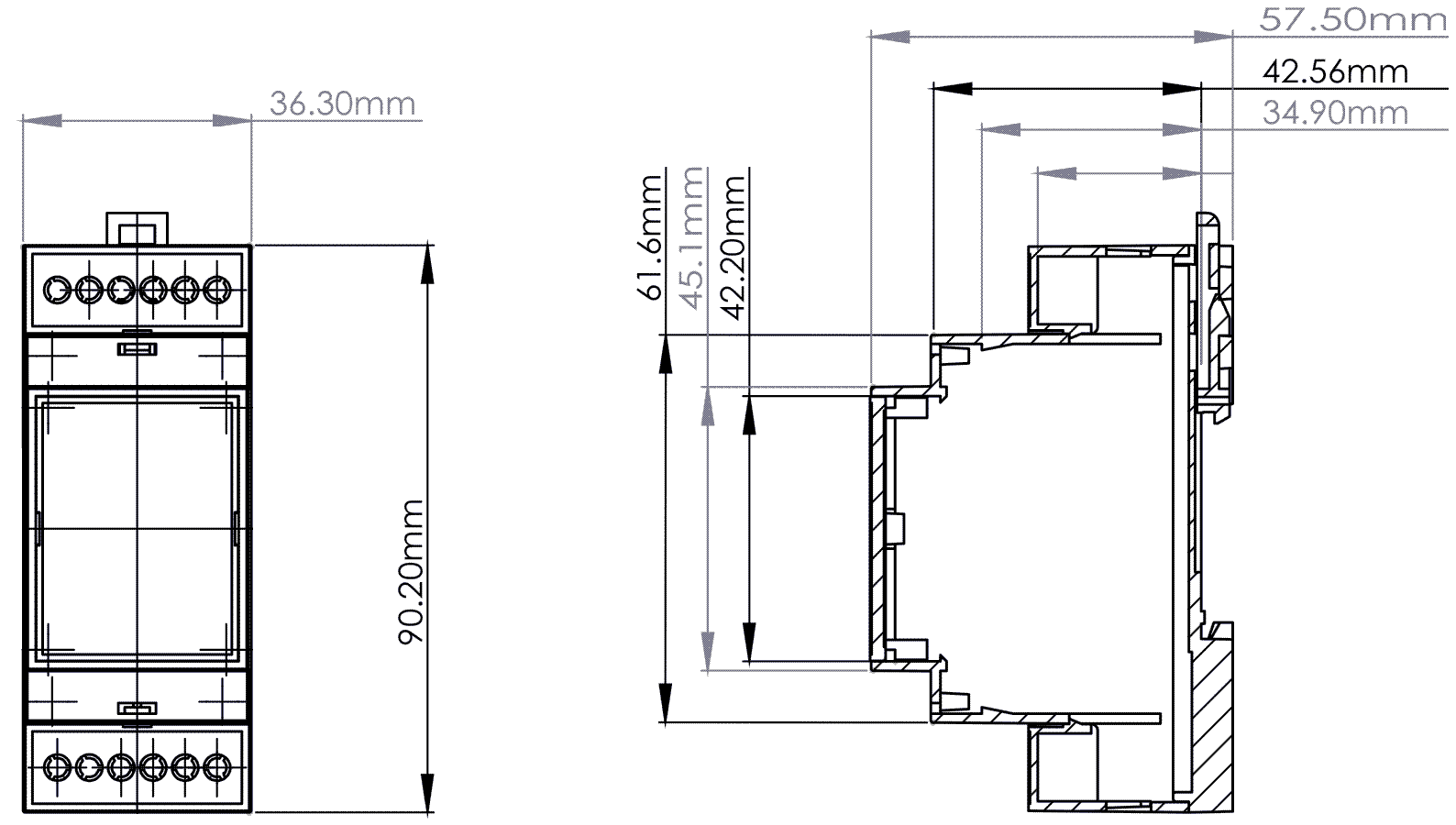 Рис. 1 Габаритные размеры корпуса прибора.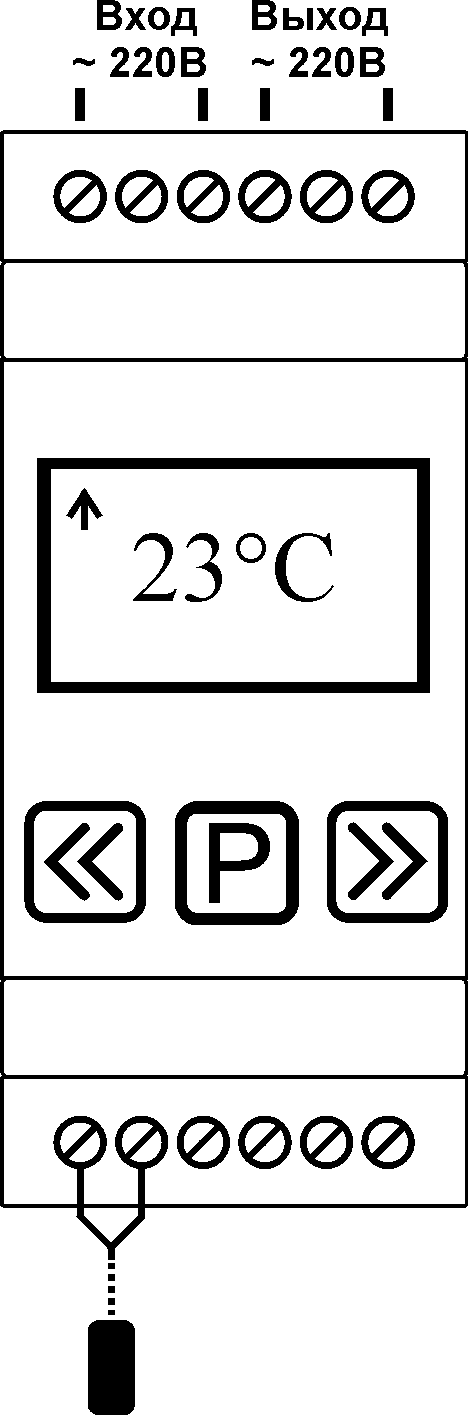 Рис. 2.  Расположение контактов на клеммниках прибора.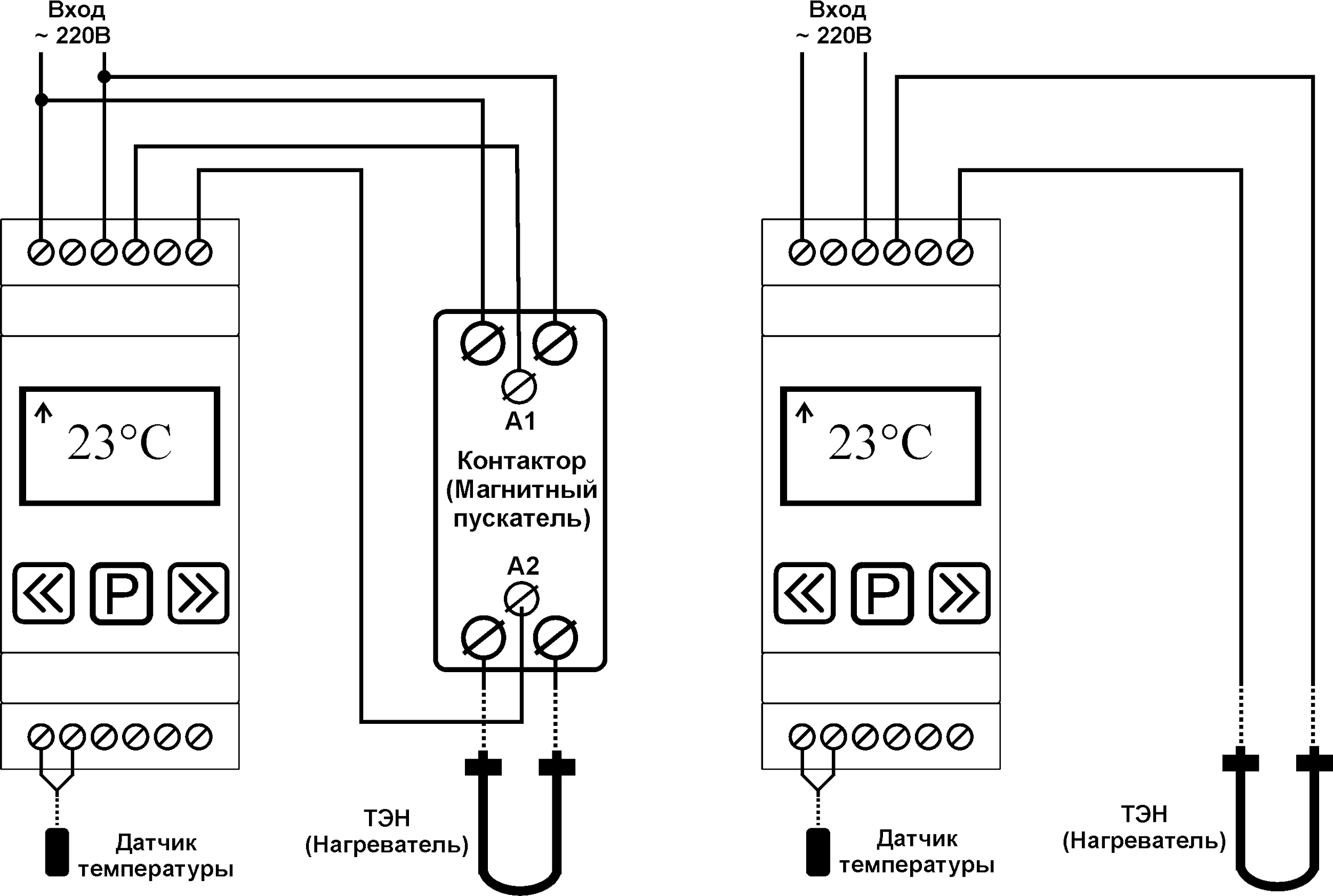 Рис. 3. Варианты подключения терморегулятора МПРТ-31:Слева: Подключение МПРТ-31 с выходом «Нагрузка» к нагревателю через контактор  (магнитный пускатель).Справа: Подключение МПРТ-31 с выходом «Нагрузка» непосредственно  к нагревателю (мощностью не более 2 кВт).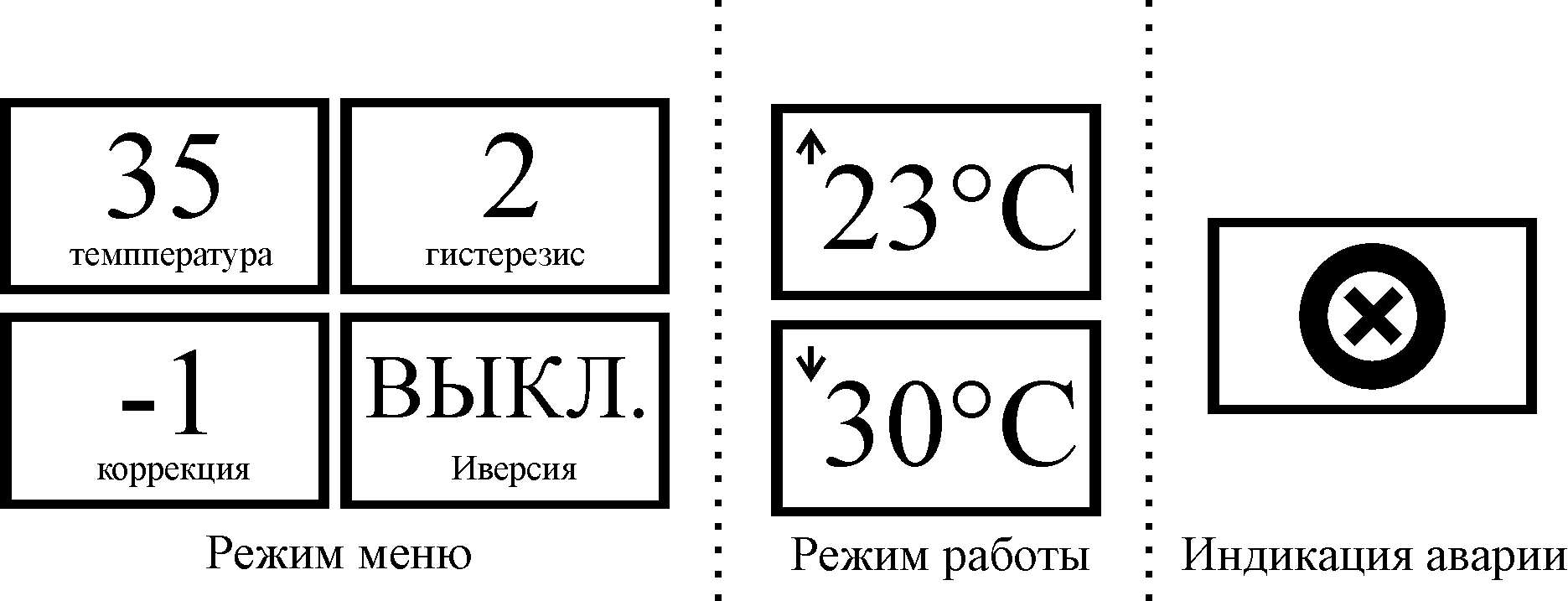 Рис. 4. Возможные режимы индикацииНапряжение  питания                                               ~ 230В (±10В),  50 ГцДиапазон  регулирования  температуры              -40 - +140°СТип термодатчикатерморезистор KTY-81-110Габаритные размеры  (Ш×В×Г)                             36×90×57 мм (2 модуля DIN)Выходной управляющий сигналпеременное  напряжение  220 ВНагрузочная способность контактов                                                                     10А (2 кВт АС-1)  500Вт (АС-3)Температура окружающего воздуха                                                                      -30 – +50 °СОтносительная влажность воздуха                                          до 80% при температуре 25°САтмосферное давление                                                      84 - 106,7 кПа (630-800 мм.рт.ст.)Терморегулятор                                                     1  шт.Технический  паспорт                                           1  шт.Датчик KTY-81-110 (длина провода 1,5 м)              1  шт.НазваниеВозможные значения1Температура -40 - +1402Гистерезис 2 - 203Коррекция-20 - +204ИнверсияВключена/Выключена